О внесении изменений в Устав муниципального образования муниципального района «Корткеросский»	Руководствуясь статьей 44 Федерального закона от 06 октября 2003 года  № 131-ФЗ «Об общих принципах организации местного самоуправления в Российской Федерации», Законом Российской Федерации «Об образовании в Российской Федерации», Законом Республики Коми «О наименованиях органов местного самоуправления в Республике Коми»,  статьей 11 Устава муниципального образования муниципального района «Корткеросский», рассмотрев результаты публичных слушаний от ________  2019 года,  Совет муниципального образования муниципального района «Корткеросский» решил:1. Внести изменения в Устав муниципального образования муниципального района «Корткеросский» согласно приложению. 2. Настоящее решение подлежит государственной регистрации в установленном федеральным законодательством порядке и опубликованию.3. Настоящее решение вступает в силу в порядке, установленном федеральным законодательством.Глава муниципального района «Корткеросский»						                    М.ПиташукПриложениек решению Советамуниципального района«Корткеросский»От ____________ 2019 года № VI- __/_Изменения в Устав муниципального образования муниципального района «Корткеросский»1. Дополнить статьей 581 следующего содержания: «Статья 581.  Полномочия администрации муниципального района «Корткеросский»1. К полномочиям администрации муниципального района «Корткеросский» относятся вопросы местного значения, которые не отнесены законодательством и настоящим Уставом к полномочиям Совета муниципального района «Корткеросский», Главы муниципального района «Корткеросский» и иных органов местного самоуправления муниципального района «Корткеросский».1.1. Администрация муниципального района «Корткеросский» обладает следующими компетенциями:1) осуществляет в пределах своих полномочий меры по реализации, обеспечению и защите прав и свобод человека и гражданина, охране собственности и общественного порядка, борьбе с преступностью;2) устанавливает порядок составления местного бюджета, разрабатывает проект местного бюджета, а также проект стратегии социально-экономического развития муниципального района «Корткеросский» ;3) обеспечивает исполнение местного бюджета и программ социально-экономического развития муниципального района «Корткеросский»; готовит отчет об исполнении указанного бюджета и отчеты о выполнении программ социально-экономического развития муниципального района «Корткеросский»;4) осуществляет управление и распоряжение имуществом, находящимся в муниципальной собственности муниципального района «Корткеросский», в порядке и пределах полномочий, установленных Советом муниципального района «Корткеросский»;5) планирует, организует и осуществляет внутренний муниципальный финансовый контроль в соответствии с законодательством;6) разрабатывает и утверждает схемы размещения нестационарных торговых объектов в порядке, установленном законодательством;7) осуществляет в муниципальном районе «Корткеросский» финансовую, налоговую и инвестиционную политику;8) осуществляет исполнение полномочий по решению вопросов местного значения и переданных отдельных государственных полномочий федеральными законами и законами Республики Коми;9) обеспечивает назначение и выплату пенсий за выслугу лет депутатам, членам выборного органа местного самоуправления, выборным должностным лицам местного самоуправления муниципального района «Корткеросский», осуществлявших полномочия на постоянной основе, и муниципальным служащим, замещавших должности муниципальной службы в органах местного самоуправления муниципального района «Корткеросский», в соответствии с законодательством Российской Федерации и Республики Коми и в порядке, утвержденном решением Совета муниципального района «Корткеросский»;10) осуществляет функции и полномочия учредителя в отношении муниципальных предприятий и учреждений;11) выдает разрешения на установку рекламных конструкций на территории муниципального района, аннулирует такие разрешения, выдает предписания о демонтаже самовольно установленных вновь рекламных конструкций на территории муниципального района, осуществляемые в соответствии с Федеральным законом "О рекламе";12) определяет цели, условия и порядок деятельности муниципальных предприятий и учреждений, утверждает их уставы, назначает на должность и освобождает от должности руководителей муниципальных предприятий и учреждений, заслушивает отчеты об их деятельности;13) организовывает и осуществляет муниципальный контроль по вопросам, предусмотренным федеральными законами;14) осуществляет обеспечение подготовки и проведения муниципальных выборов, местного референдума, голосования по отзыву депутата, члена выборного органа местного самоуправления, выборного должностного лица местного самоуправления, голосования по вопросам изменения границ муниципального района «Корткеросский», преобразования муниципального района «Корткеросский»в соответствии с законодательством Российской Федерации и Республики Коми;14.1) в рамках своих полномочий организует и реализует мероприятия Комплексного плана противодействия идеологии терроризма в Республике Коми и другие мероприятия по противодействию идеологии терроризма;14.2) в рамках своих полномочий выполняет мероприятия по защите государственной тайны в соответствии с законодательством;14.3) организация и мониторинг дорожного движения на автомобильных дорогах общего пользования местного значения;14.4) ведение реестра парковок общего пользования на автомобильных дорогах общего пользования местного значения;14.5) установка, замена, демонтаж и содержание технических средств организации дорожного движения на автомобильных дорогах общего пользования местного значения.14.6) осуществление ведомственного контроля за соблюдением трудового законодательства и иных нормативных правовых актов, содержащих нормы трудового права, в подведомственных организациях;15) обладает иными полномочиями в соответствии с законодательством.» «Кöрткерöс» муниципальнöй районса Сöвет  Совет  муниципального района«Корткеросский»КЫВКÖРТÖДКЫВКÖРТÖДКЫВКÖРТÖДКЫВКÖРТÖДРЕШЕНИЕРЕШЕНИЕРЕШЕНИЕРЕШЕНИЕот _____________  2019 годаот _____________  2019 года№VI-__/_       №VI-__/_       (Республика Коми, Корткеросский район, с. Корткерос)(Республика Коми, Корткеросский район, с. Корткерос)(Республика Коми, Корткеросский район, с. Корткерос)(Республика Коми, Корткеросский район, с. Корткерос)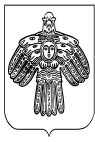 